توضیحات:سفارش ساخت باید به همراه نقشه فنی دقیق و قابل ساخت از طرف درخواست کننده باشد.هزینه برآورد شده برای انجام سفارش تقریبی بوده و هزینه نهایی پس از انجام سفارش بر اساس زمان صرف شده محاسبه خواهد شد.تامین ماده خام و مانند آن به عهده سفارش دهنده است. اگر این موارد به کارگاه واگذار شود، هزینه آنها جداگانه حساب خواهد شد.هرگونه تغییر در مشخصات فنی نمونه پس از ثبت سفارش، مستلزم برآورد هزینه مجدد خواهد بود.  اینجانب ........................................................... همه مطالب مندرج در این فرم را به دقت خوانده و شرایط بیان شده از سوی آزمایشگاه را قبول دارم.                                                                                                                                امضا درخواست کننده: 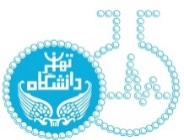 درخواست خدمات ماشین افزار آزمایشگاه مرکزی مشخصات متقاضیتعرفه و تخفیفتعرفه آزاد:زمان تخمینیتخفیف دانشگاه تهرانتعرفه پرداختیمیزان استفاده از اعتبارتعرفه و تخفیف400.000 ریال به ازای هر ساعت کارخدمات درخواستی    شرح خدمات درخواستی (ساخت، اصلاح، تغییر، مشاوره فنی) :مشخصاتنمونهجنس قطعه:                                                                                   تعداد مورد نیاز:تکمیل توسط ارائه کننده خدماتواحد پذیرش